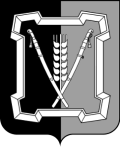 АДМИНИСТРАЦИЯ  КУРСКОГО  МУНИЦИПАЛЬНОГО  ОКРУГАСТАВРОПОЛЬСКОГО КРАЯП О С Т А Н О В Л Е Н И Е12 мая 2022 г.	ст-ца Курская	№ 451О внесении изменения в состав комиссии по землепользованию и застройке Курского муниципального округа Ставропольского края, утвержденный постановлением администрации Курского муниципального округа Ставропольского края от 01 марта 2021 г. № 134Администрация  Курского муниципального  округа  Ставропольского краяПОСТАНОВЛЯЕТ:1. Внести изменение в состав комиссии по землепользованию и застройке Курского муниципального округа Ставропольского края, утвержденный постановлением администрации Курского муниципального округа Ставропольского края от 01 марта 2021 г. № 134 «О создании комиссии по землепользованию и застройке Курского муниципального округа Ставропольского края» (с изменениями, внесенными постановлениями администрации Курского муниципального округа Ставропольского края от 12 мая 2021 г.          № 440, от 08 сентября 2021 г. № 1049), изложив его в прилагаемой редакции.2. Признать утратившими силу следующие постановления администрации Курского муниципального округа Ставропольского края: от 12 мая 2021 г. № 440 «О внесении изменений в состав комиссии по землепользованию и застройке Курского муниципального округа Ставропольского края, утвержденный постановлением администрации Курского муниципального округа Ставропольского края от 01 марта 2021 г. № 134»;от 08 сентября 2021 г. № 1049 «О внесении изменений в состав комиссии по землепользованию  и застройке Курского муниципального округа Ставропольского края, утвержденный постановлением администрации Курского муниципального округа Ставропольского края от 01 марта 2021 г.                 № 134».3. Отделу по организационным и общим вопросам администрации Курского  муниципального  округа  Ставропольского  края  официально   обнаро-довать настоящее постановление на официальном сайте администрации Курского муниципального округа Ставропольского края в информационно-те-лекоммуникационной сети «Интернет».4. Настоящее постановление вступает в силу со дня его официального обнародования   на   официальном  сайте  администрации  Курского  муници-2пального округа Ставропольского края в информационно-телекоммуника-ционной сети «Интернет».Первый заместитель главы администрацииКурского муниципального округаСтавропольского края                                                                         П.В.БабичевСОСТАВкомиссии по землепользованию и застройкеКурского муниципального округа Ставропольского края2Заместитель главы администрации Курского муниципального округа Ставропольского края                                                                     О.В.БогаевскаяУТВЕРЖДЕНпостановлением администрацииКурского  муниципального округаСтавропольского краяот 01 марта 2021 г. № 134(в редакции постановления администрации Курского муниципального округа Ставропольского краяот 12 мая 2022 г. № 451) Маркович МихаилВладимировичзаместитель главы администрации Курского муниципального округа Ставропольского края, председатель комиссииВардзелов ПавелАлександровичначальник отдела муниципального хозяйства, архитектуры и градостроительства администрации Курского муниципального округа Ставропольского края, заместитель председателя комиссииПиналова ОльгаВячеславовнаведущий специалист сектора архитектуры и градостроительства отдела муниципального хозяйства, архитектуры и градостроительства администрации Курского муниципального округа Ставропольского края, секретарь комиссииЧлены комиссии:Члены комиссии:Асланян ИринаШагеновнаглавный специалист отдела имущественных и земельных отношений администрации Курского муниципального округа Ставропольского краяАтанасов ЕвгенийСтаниславовичзаведующий сектором архитектуры и градостроительства - главный архитектор отдела муниципального хозяйства, архитектуры и градостроительства администрации Курского муниципального округа Ставропольского краяЗакирова ОлесяАлексеевнаведущий специалист отдела муниципального хозяйства, архитектуры и градостроительства администрации Курского муниципального округа Ставропольского краяКобин Виталий Николаевичначальник отдела правового и кадрового обеспечения администрации Курского муниципального округа Ставропольского краяМаксимова Анастасия Геннадьевнаглавный специалист сектора архитектуры и градостроительства отдела муниципального хозяйства, архитектуры и градостроительства администрации Курского муниципального округа Ставропольского краяХлебников Виталий Леонтьевичначальник отдела имущественных и земельных отношений администрации Курского муниципального округа Ставропольского края